                                HOWARD BARKER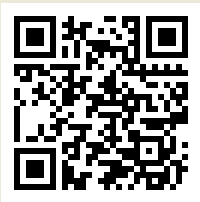 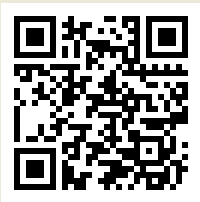 Location: West SussexMobile: 07887896028           Email: Barker.Howard@gmail.comProfile  Highly experienced Programme Director (20 years +) with a strong reputation as a trouble shooter. Leading and delivering international programs including relocation of technical products and services. Product developments and acquisition programs and business restructures with budgets typically exceeding $20 Million with durations from 3 months to 2 yearsMain responsibilities and achievements (chronology)Change / Program Management / Business Transformation / Trouble Shooting Planned, Executed and supported the international transfer and closure of a UK Division of Seagate with 72 staff and $200 million within 9 months.-	 Reporting to UK VP Seagate 2016Integrated a portfolio of products into the new acquiring organization without impact to cost, quality or schedule and without attrition. - 	Divisional Turnover 2014 $60 million. Reporting to UK VP Seagate 2014/15 Delivered a complex technical product solution using an international program team. Unit cost $1Million Development cost $10 Million. - 	Divisional Turnover $50 million. Reporting to VP Xyratex 2013Developed and sold a new product concept into a large corporate IT company generating a $10Million development contract and ongoing sales forecasted over 10 years at $1Billion.- 	Divisional Turnover $30 million Reporting to VP Xyratex 2012Interim role to support a customer with Flood recovery activities in Thailand. Provided direct instant customer facing support and management direction and funding to recommence revenue generating activities. This was a dangerous environment working outside business processes. -     	Divisional Turnover $30 million Reporting to CFO Xyratex 2011 Led a Business Transformation program to provide contract services from SE Asia to design & produce a high tech product reducing costs by 30% and diversifying the business portfolio.Divisional Turnover $105 million Reporting to VP Xyratex 2010 P & L ownership for a portfolio of products with a value greater than $1Billion.Driving development of alternative revenue streams. $500K at 50% margin in 5 months.Divisional Turnover $105 million Reporting to VP Xyratex 2010 Delivered a strategic objective to diversify and win a Japanese customer delivering into their Philippines business $30 Million revenue.Divisional Turnover$130 million Reporting to VP Xyratex 2009 Introduced a new product into a hostile Chinese factory of a Japanese customer. Turned around the organisation and created in excess of $10Million revenue with higher efficiencyDivisional Revenue $130 million Reporting to SVP Xyratex 2009 Achieved program recovery where that program was significantly behind plan in Asia and required 7 day support over a 3 month period. To ensure revenue plan achieved and future revenue protected.Divisional Revenue $130 million Reporting to SVP Xyratex 2009 Maintain a program on track where the UK team were at risk of redundancy and located in the customer’s premises in south East Asia without impact to the sales plan of $65 Million over 3 years.Divisional Revenue $95 million Reporting to SVP Xyratex 2008 Established a 40-man product design centre in Malaysia reducing product development costs by 20%.Divisional Revenue $60 million Reporting to SVP Xyratex 2007 Created a quality management organisation across an International company. Turned around the quality image. Set clear communication plans with customers and set out companywide KPIs. Divisional Revenue $50 million Reporting to SVP Xyratex 2007Introduced a matrix management structure into an engineering centric business. Allowing revenue to increase 30% with only a 15% head count increase. Divisional Revenue $40 million Reporting to SVP Xyratex 2004Introduced a new business into a Mid-West USA company in a hostile M & A environment in 3 months without business impact to the tier 1 customer. $2Million service revenue.Reporting to CEO Teleplan 2001Employment Summary                                           June 2016 onwards – HJB Professional Services LimitedManaging Director of Interim and Program Management Company 2014 to June 2016 -Seagate Technology PLC (Seagate Purchased Xyratex in 2014.)Seagate is an American data storage company with sales of $13.73 billion (2015). Employing 53,000 and with 8 development and 7 manufacturing facilities in 8 countries. I reported directly to the UK -Vice President2001 to 2014 & 1996 to 1999 – Xyratex PLC (MBO from IBM in 1996) Xyratex was a UK data storage and capital equipment company with sales ranging from $150 to $650 million. Employing up to 800 and with 4 development and 2 manufacturing facilities in 3 countriesI reported directly to Vice Presidents and Senior Vice Presidents during my two periods at Xyratex 1999 to 2001 – Teleplan (Teleplan purchased a division of Xyratex)Teleplan is a Dutch aftersales service partner to the IT hardware business operating in over 95 countries employing more than 5,000 staff with a revenue of 283.7 Million Euro (2015) I reported directly to the UK CEOPrior to 1996 – IBM Corp Havant UKI held a number of engineering management and Business Development rolesEducation and OrganisationsThe Institute of Engineering and Technology – MemberThe Association of Project Management – MemberThe Institute of Risk Management – Associate MemberThe Institute of Interim Management – Associate MemberThe Chartered Institute for IT – Associate MemberHND – Mechanical and Production EngineeringHND – Business StudiesAPMP – 2010Prince2 - 2016